	В соответствии с Федеральными законами от 06 октября 2003 года № 131-ФЗ «Об общих принципах организации местного самоуправления в Российской Федерации», от 28 декабря 2009 года № 381-ФЗ «Об основах государственного регулирования торговой деятельности в Российской Федерации», приказом Министерства экономического развития, промышленности и торговли Чувашской Республики от 16 ноября 2010 года № 184 «О порядке разработки и утверждения органами местного самоуправления в Чувашской Республике схемы размещения нестационарных торговых объектов», Уставом Чадукасинского сельского поселения Красноармейского района Чувашской Республики        п о с т а н о в л я е т: 	1. Утвердить Схему размещения нестационарных торговых объектов, расположенных в Чадукасинском сельском поселении Красноармейского района Чувашской Республики на земельных участках, в зданиях, строениях и сооружениях, находящихся в муниципальной собственности Чадукасинского сельского поселения Красноармейского района Чувашской Республики, согласно приложению к настоящему постановлению.  	2.  Контроль за исполнением настоящего постановления оставляю за собой.	           3. Настоящее постановление вступает в силу после его официального опубликования  в информационном издании «Чадукасинский вестник».Глава администрации ЧадукасинскогоКрасноармейского района 	Г.В МихайловПриложение к постановлению администрации                                                                                                                                                                                            Чадукасинского сельского поселенияКрасноармейского районаот 27.07.2021 г.      №43   Схема размещения нестационарных торговых объектов, расположенных в Чадукасинском сельском поселении Красноармейского района Чувашской Республики на земельных участках, в зданиях, строениях и сооружениях, находящихся в муниципальной собственности Чадукасинского сельского поселения Красноармейского района.Чăваш РеспубликиКрасноармейски районĕ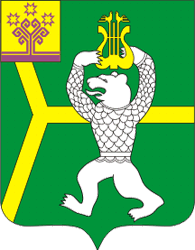 Чувашская РеспубликаКрасноармейский район Чатукасси ялпоселенийĕн администрацийĕ                       ЙЫШĂНУЧатукасси ялě2021 ç. 07.27.  №43Администрация Чадукасинскогосельского поселенияПОСТАНОВЛЕНИЕд. Чадукасы27.07.2021 г.  №43Об утверждении Схемы размещения нестационарных торговых объектов, расположенных  в Чадукасинском сельском поселении Красноармейского района Чувашской Республики на земельных участках, в зданиях, строениях и сооружениях, находящихся в муниципальной собственности Чадукасинского сельского поселения Красноармейского района Чувашской Республики.№ п/пМесто размещения и адресТип торгового объекта, используемого для осуществления торговой деятельностиПлощадь земельного участка, торгового объекта (здания, строения, сооружения) или его части (кв. м)Форма собственности земельного участка, торгового объекта (здания, строения, сооружения) или его частиСрок осуществления торговой деятельности в месте размещения нестационарных торговых объектовСпециализация торгового объекта (ассортимент реализуемого товара)Иная дополнительная информация123456781. Нестационарные торговые объекты мелкорозничной торговли на территории Чадукасинского сельского поселения Красноармейского района1. Нестационарные торговые объекты мелкорозничной торговли на территории Чадукасинского сельского поселения Красноармейского района1. Нестационарные торговые объекты мелкорозничной торговли на территории Чадукасинского сельского поселения Красноармейского района1. Нестационарные торговые объекты мелкорозничной торговли на территории Чадукасинского сельского поселения Красноармейского района1. Нестационарные торговые объекты мелкорозничной торговли на территории Чадукасинского сельского поселения Красноармейского района1. Нестационарные торговые объекты мелкорозничной торговли на территории Чадукасинского сельского поселения Красноармейского района1. Нестационарные торговые объекты мелкорозничной торговли на территории Чадукасинского сельского поселения Красноармейского района1. Нестационарные торговые объекты мелкорозничной торговли на территории Чадукасинского сельского поселения Красноармейского района1.1 д. Шинарпоси, ул. Союзная , около магазина РАЙПОмобильная торговля1 парковочное местомуниципальная собственностькруглогодичнопродовольственные товары1.2д. Арзюнакасы, ул. Дружды, около д. 8 мобильная торговля1 парковочное местомуниципальная собственностькруглогодичнопродовольственные товары1.3д. Енешкасы, ул. Школьная,  около Парка Победы.мобильная торговля1 парковочное местомуниципальная собственностькруглогодичнопродовольственные товары1.4д.Новые Выселки, ул. Унга около д.№4мобильная торговля1 парковочное местомуниципальная собственностькруглогодичнопродовольственные товары1.5д.Типвары, ул. Овражная около д.24мобильная торговля1 парковочное местомуниципальная собственностькруглогодичнопродовольственные товары1.6д. Сяал-Сирма, ул. Шоссейная около д.14мобильная торговля1 парковочное местомуниципальная собственностькруглогодичнопродовольственные товары2. Нестационарные торговые объекты для размещения торговли в дни проведения праздников и иных мероприятий на территории Чадукасинского сельского поселения Красноармейского района2. Нестационарные торговые объекты для размещения торговли в дни проведения праздников и иных мероприятий на территории Чадукасинского сельского поселения Красноармейского района2. Нестационарные торговые объекты для размещения торговли в дни проведения праздников и иных мероприятий на территории Чадукасинского сельского поселения Красноармейского района2. Нестационарные торговые объекты для размещения торговли в дни проведения праздников и иных мероприятий на территории Чадукасинского сельского поселения Красноармейского района2. Нестационарные торговые объекты для размещения торговли в дни проведения праздников и иных мероприятий на территории Чадукасинского сельского поселения Красноармейского района2. Нестационарные торговые объекты для размещения торговли в дни проведения праздников и иных мероприятий на территории Чадукасинского сельского поселения Красноармейского района2. Нестационарные торговые объекты для размещения торговли в дни проведения праздников и иных мероприятий на территории Чадукасинского сельского поселения Красноармейского района2. Нестационарные торговые объекты для размещения торговли в дни проведения праздников и иных мероприятий на территории Чадукасинского сельского поселения Красноармейского района2.1около центра досуга д. Чадукасыпалатка8,0муниципальная собственностьна время проведения мероприятийобщественное питание   2.2д. Шинарпоси, ул. Союзная, рядом с магазином РАЙПО	палатка8,0муниципальная собственностьна время проведения мероприятийобщественное питание2.3д. Енешкасы, ул. Школьная,Парк Победыпалатка8,0муниципальная собственностьна время проведения мероприятийобщественное питание2.4.д. Арзюнакасы, Парк Победыпалатка8,0муниципальная собственностьна время проведения мероприятийобщественное питание2.5д. Новые Выселки, Парк Победыпалатка8,0муниципальная собственностьна время проведения мероприятийобщественное питание2.6д. Типвары, ул. Овражная около д.24палатка8,0муниципальная собственностьна время проведения мероприятийобщественное питание2.7д. Сяал-Сирма, ул. Шоссейная около д.14палатка8,0муниципальная собственностьна время проведения мероприятийобщественное питание